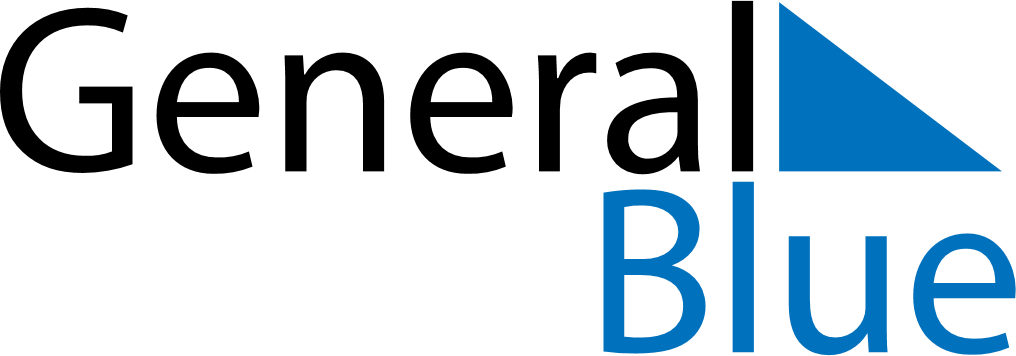 February 2024February 2024February 2024February 2024February 2024February 2024Lethbridge, Alberta, CanadaLethbridge, Alberta, CanadaLethbridge, Alberta, CanadaLethbridge, Alberta, CanadaLethbridge, Alberta, CanadaLethbridge, Alberta, CanadaSunday Monday Tuesday Wednesday Thursday Friday Saturday 1 2 3 Sunrise: 8:05 AM Sunset: 5:24 PM Daylight: 9 hours and 19 minutes. Sunrise: 8:03 AM Sunset: 5:25 PM Daylight: 9 hours and 22 minutes. Sunrise: 8:02 AM Sunset: 5:27 PM Daylight: 9 hours and 25 minutes. 4 5 6 7 8 9 10 Sunrise: 8:00 AM Sunset: 5:29 PM Daylight: 9 hours and 28 minutes. Sunrise: 7:59 AM Sunset: 5:31 PM Daylight: 9 hours and 31 minutes. Sunrise: 7:57 AM Sunset: 5:32 PM Daylight: 9 hours and 34 minutes. Sunrise: 7:56 AM Sunset: 5:34 PM Daylight: 9 hours and 38 minutes. Sunrise: 7:54 AM Sunset: 5:36 PM Daylight: 9 hours and 41 minutes. Sunrise: 7:53 AM Sunset: 5:37 PM Daylight: 9 hours and 44 minutes. Sunrise: 7:51 AM Sunset: 5:39 PM Daylight: 9 hours and 48 minutes. 11 12 13 14 15 16 17 Sunrise: 7:49 AM Sunset: 5:41 PM Daylight: 9 hours and 51 minutes. Sunrise: 7:48 AM Sunset: 5:43 PM Daylight: 9 hours and 55 minutes. Sunrise: 7:46 AM Sunset: 5:44 PM Daylight: 9 hours and 58 minutes. Sunrise: 7:44 AM Sunset: 5:46 PM Daylight: 10 hours and 1 minute. Sunrise: 7:42 AM Sunset: 5:48 PM Daylight: 10 hours and 5 minutes. Sunrise: 7:40 AM Sunset: 5:49 PM Daylight: 10 hours and 8 minutes. Sunrise: 7:39 AM Sunset: 5:51 PM Daylight: 10 hours and 12 minutes. 18 19 20 21 22 23 24 Sunrise: 7:37 AM Sunset: 5:53 PM Daylight: 10 hours and 15 minutes. Sunrise: 7:35 AM Sunset: 5:54 PM Daylight: 10 hours and 19 minutes. Sunrise: 7:33 AM Sunset: 5:56 PM Daylight: 10 hours and 22 minutes. Sunrise: 7:31 AM Sunset: 5:58 PM Daylight: 10 hours and 26 minutes. Sunrise: 7:29 AM Sunset: 5:59 PM Daylight: 10 hours and 30 minutes. Sunrise: 7:27 AM Sunset: 6:01 PM Daylight: 10 hours and 33 minutes. Sunrise: 7:25 AM Sunset: 6:03 PM Daylight: 10 hours and 37 minutes. 25 26 27 28 29 Sunrise: 7:23 AM Sunset: 6:04 PM Daylight: 10 hours and 40 minutes. Sunrise: 7:22 AM Sunset: 6:06 PM Daylight: 10 hours and 44 minutes. Sunrise: 7:20 AM Sunset: 6:08 PM Daylight: 10 hours and 48 minutes. Sunrise: 7:18 AM Sunset: 6:09 PM Daylight: 10 hours and 51 minutes. Sunrise: 7:16 AM Sunset: 6:11 PM Daylight: 10 hours and 55 minutes. 